Your contribution to the quality and improvement of the [insert course name]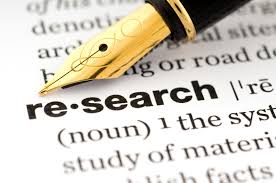 The [insert course name] (for example is a contemporary and innovative course which will prepare you for work in a dynamic and changing environment.) Continuous and ongoing information from staff and students is necessary to make sure the courses are well designed, the content is relevant to a changing work environment and the method of teaching works for students.  The course teaching team members are part of a community of practice that is explicitly engaged in evidence-based practice aimed at quality improvement, quality assurance (mandated by the university) and scholarship (mandated by national standards – e.g. TEQSA Guidance Note: Scholarship). They regularly participate in peer review of their unit designs and delivery and student evaluation surveys are analysed. Unit reviews and course review mandated by the university are also part of their practice. The research plan has been developed to reflect scholarship as routine academic practice.Our commitment to ensuring we provide consistently high quality courses means we would like to frequently ask your opinion on different aspects of the content, design, and delivery of the course. If you consent to participate we will analyse the communication you have with students (e.g. feedback on assessment items, discussion posts), peer review of your teaching and curriculum and quality assurance documents (e.g. Unit Report, Annual Course Report). Systematic gathering of feedback, or evidence, and making changes based on that evidence is part of the principle of 'evidence based practice' (collecting evidence to change practice). We hope that this will directly contribute to improved outcomes across the course.Safeguarding your privacy You are not obliged to consent to having your personal data included in research.To ensure you understand the study in its entirety, please view the information sheet  <link to information sheet> prior to consenting. To allow you to provide or withdraw consent we have created a ‘my Consent Status’ link <insert link> in this Research Room. The ‘my Consent Status’ link enables you, at any time, to anonymously update your OVERALL consent status for use of ALL your data.The my Consent Status link allows you to limit the use of your data for specific units.To establish your consent status, please complete the required information accessed through the my Consent Status link <insert link>Contribute your ideasWe are very happy to consider your ideas for research and would welcome your contribution. Please submit your thoughts to the <link to Ideas for Research Discussion Board>. We also welcome your <link to Feedback and Comments> and a discussion board is provided for this.Thank you for considering the e [insert course name] Evaluation and Research Program. We acknowledge that this is your time, given freely -your input is invaluable